Donegal Chowder Cook Off 2016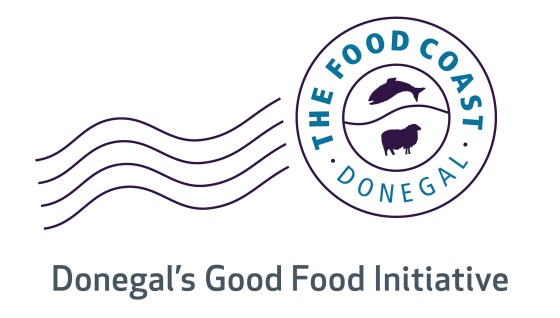 24th September 2016Competitor Details: Please complete and return to Eve – Anne McCarron: Donegal Local Enterprise Office				Tel: 	074-91630735Donegal County CouncilEnterprise Fund Business Centre,			Ballyraine, Letterkenny, Co. Donegal.			Email: eveanne.mccarron@leo.donegalcoco.ie	 Name:Contact Name:Address:Contact No:Mobile No:Email:Company/Restaurant Details:Business Description:Registered with EHO?Note Information to be submitted on day of competitionTemperature Records as per terms & conditionsChill Chain Records